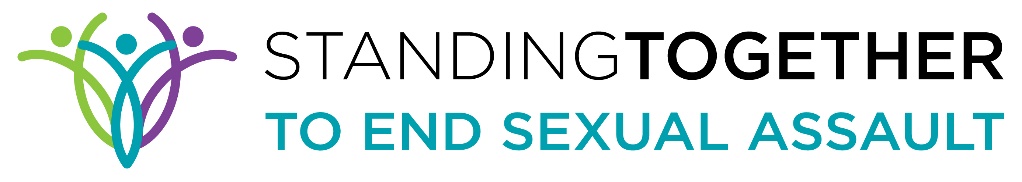 If you suspect someone is being sex traffickedYou must call one of the following:Rape Crisis Center HotlineLaw enforcement Call national human trafficking hotline to ask questions, and connect with trained law enforcement.For children call CWS: 1800-367-0166For Adults call Victim Services: 805-884-8077For more information:National Human Trafficking Hotline   1(888) 373-7888www.traffickingresourcecenter.orghttps://polarisproject.org/